ARIES – Sign 8 in Book  IIARIES – THE RAM (or the Lamb Slain). ARIES means “High” or “Elevated One”. There are three principle stars whose names each refer to Christ.El Nath, which means “The Wounded”.El Natick, which means “The Bruised”.Al Sharetan, which means “The Slain”. CASSIOPEIA – THE WOMAN – another “deacon” constellation. As a queen in elegance, having a branch in one hand, combing her hair with the   other. She represents the bride making herself ready – Revelation 19:7.Notice that CEPHUS (sign 7 in star chart) extending his scepter toward her. One principle star’s name means “The Freed” or delivered.  CETUS – THE SEA MONSTER – another “deacon” constellation. This represents Leviathan or Satan. One principle star named Mira means “Rebel”.This star starts out bright but fades quickly. It represents Lucifer’s rebellion. The proximity of CETUS (Satan) to PISCES (church) show the devil’s persecution  and torment of the saints.PERSEUS – THE HERO WARRIOR (King) – another “deacon” constellation. PERSEUS means “The Breaker” and represents Christ, the conqueror, who breaks “fetters”. A principle star at his toe is Atik, which means “He Who Breaks”.Two more principle stars in his middle are the brightest.Al Genib which means “One Who Carries Away”.Mirfak, which means “One Who Helps”. In his hand is the serpent’s head constellation named MEDUSA. MEDUSA means “The Trodden Under Foot”.MEDUSA represents Satan defeated by Christ.The name of a star in MEDUSA means “The Evil Spirit”.SUMMARY – ARIES:      This sign shows the church having been in battle with Satan.      The hero of the church, Christ, defeating the enemy.      The church being freed of Satan’s oppression.      The church getting ready for the King to come.Note: the past four signs represent Christ and His church in our present dispensation or age.  The next four signs depict the judgment and return of Christ.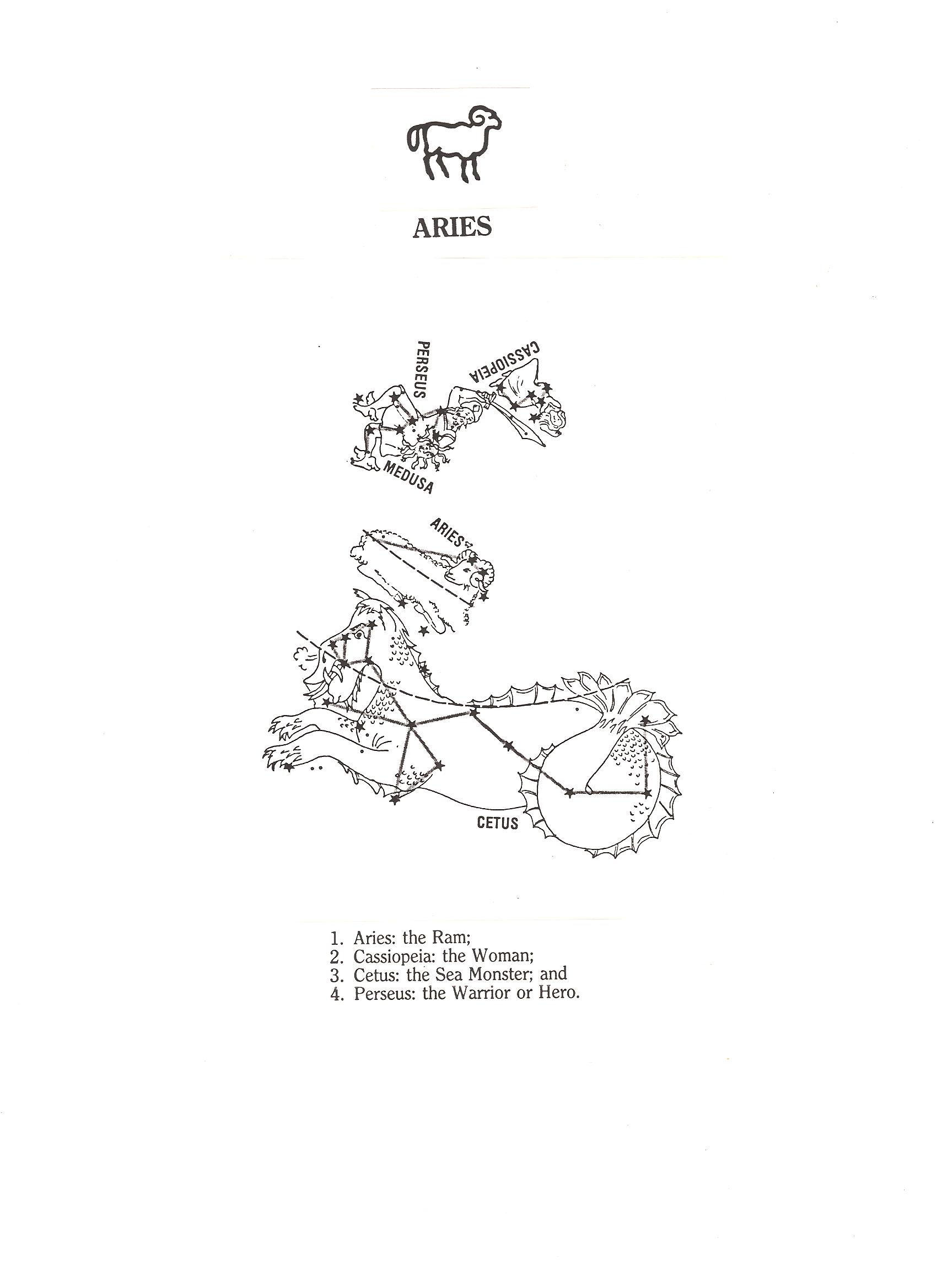 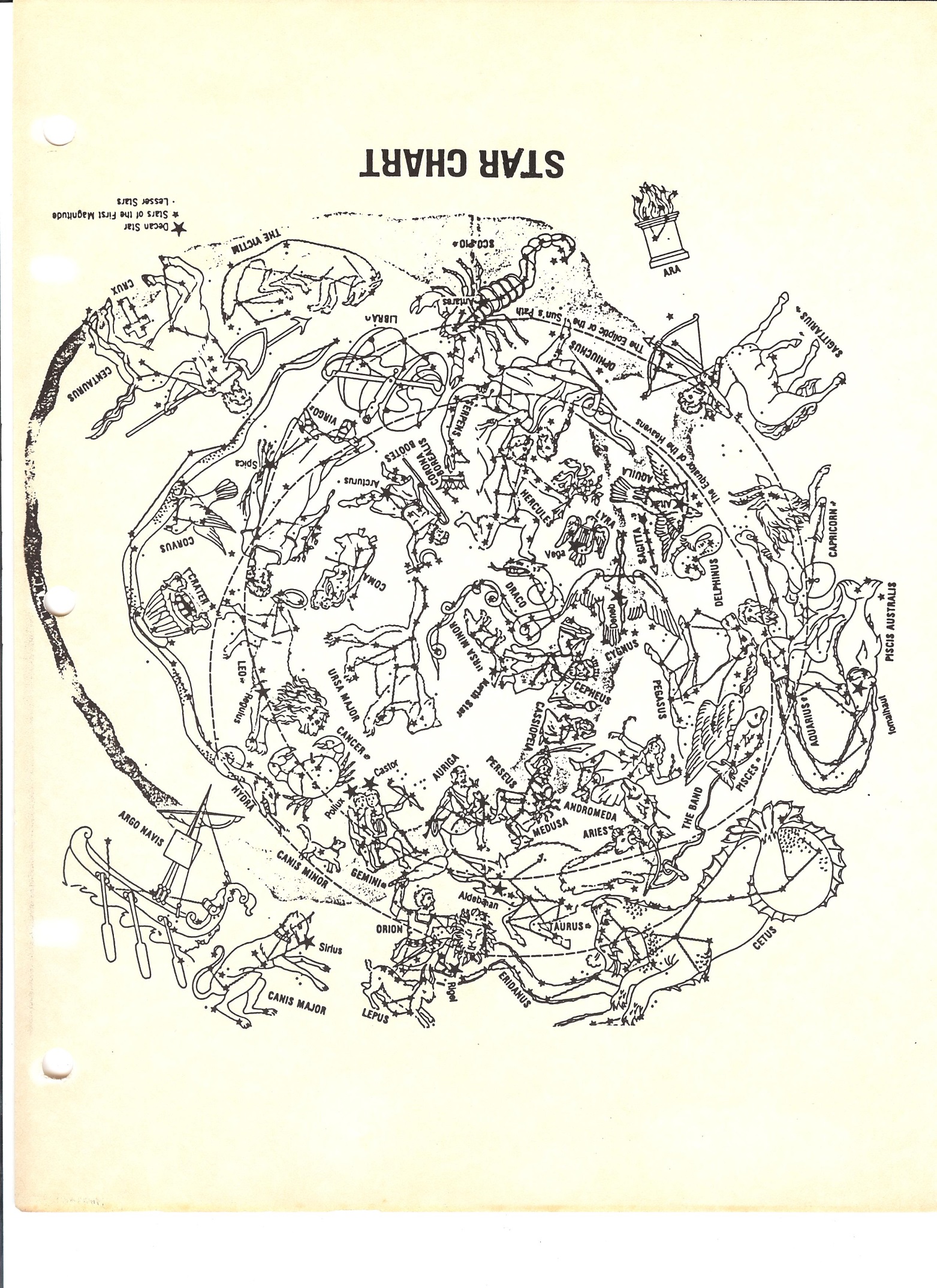 